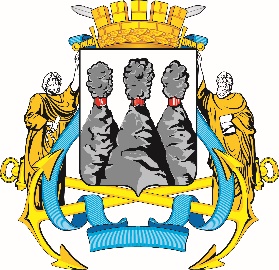 ПОСТАНОВЛЕНИЕВ соответствии с Решением Городской Думы Петропавловск-Камчатского городского округа от 31.10.2013 № 145-нд «О наградах и почетных званиях Петропавловск-Камчатского городского округа» и протоколом заседания Комиссии Городской Думы Петропавловск-Камчатского городского округа по наградам от 11.10.2023 № 13ПОСТАНОВЛЯЮ:за значительный вклад в развитие социально значимой деятельности в сфере торговли на территории Петропавловск-Камчатского городского округа, многолетний добросовестный труд и высокий уровень профессионализма наградить Почетной грамотой Городской Думы Петропавловск-Камчатского городского округа Сулейманову Венеру Марсовну – уборщицу торгового зала акционерного общества торгово-коммерческой фирмы «Петропавловск».  ГОРОДСКАЯ ДУМАПЕТРОПАВЛОВСК-КАМЧАТСКОГОГОРОДСКОГО ОКРУГАПРЕДСЕДАТЕЛЬ11.10.2023 № 116О награждении Почетной грамотой Городской Думы Петропавловск-Камчатского городского округаПредседатель Городской Думы Петропавловск-Камчатскогогородского округаА.С. Лиманов